ISCRIZIONE MINI CRE  2022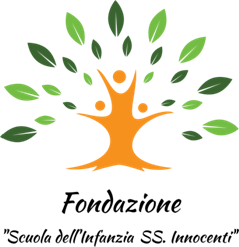 L’iscrizione dovrà pervenire entro venerdì 23 maggio esclusivamente via mail all’indirizzo di posta minicrevalbrembilla2022@gmail.comPer evitare spiacevoli inconvenienti di mancato recapito della mail si inviano i genitori a richiedere  la conferma di lettura.DATI DEL BAMBINO:Nome __________________________   Cognome ___________________________Nato a __________________________ il ___________________________________Residente in via _______________________________________________________CF __________________________________________________________________Periodo per cui si richiede l’iscrizione: ⃝ tutto il mese⃝ dal 4 al 15 luglio⃝ dal 18 al 29 luglioEventuali servizi aggiuntivi richiesti per il periodo di frequenza: (barrare solo se richiesti)⃝ Pre⃝ Post⃝ Pre e postAl fine della definizione di una eventuale graduatoria il genitore dichiara che (barrare solo le dichiarazioni che si intendono dare):⃝ si richiede l’iscrizione all’attività estiva per tutto il mese⃝ il figlio per cui si richiede l’iscrizione all’attività estiva ha una certificazione di disabilità⃝ il figlio per cui si richiede l’iscrizione all’attività estiva è in età di passaggio dalla scuola dell’infanzia alla scuola primaria ⃝ il figlio per cui si richiede l’iscrizione all’attività estiva risulta residente nel comune di Val Brembilla⃝ entrambi i genitori sono lavoratori o il nucleo famigliare è monoparentale con genitore lavoratore⃝ il figlio per cui si richiede l’iscrizione all’attività estiva ha frequentato la scuola dell’infanzia di Val Brembilla nell’anno 2021/2022Con la sottoscrizione del presente moduloAutorizzola Fondazione “Scuola dell’infanzia Ss.Innocenti al trattamento dei dati personali secondo quanto già firmato nel modulo allegato all’iscrizione al corrente anno scolastico(In caso il bambino non abbia frequentato la scuola dell’infanzia della Fondazione “Scuola Ss.Innocenti” nell’anno 2021/2022 è necessario richiedere e firmare il modulo per il trattamento dei dati personali)Dichiarodi aver letto, di aver compreso e di accettare il progetto dell’attività estivaDichiara altresìdi avere il consenso all’iscrizione  anche da parte dell’altro genitoreMi impegnouna volta ricevuta la conferma di iscrizione, a versare la quota di partecipazione al servizio (minicre più eventuali servizi di pre e post) entro lunedì 30 maggioData _________________________________    Firma ________________________________________Dati anagrafici del padreDati anagrafici del padreDati anagrafici del padreDati anagrafici del padreDati anagrafici del padreNome e CognomeNome e CognomeData di nascitaData di nascitaNato aProfessioneProfessioneNazionalitàNazionalitàCittadinanzaDati anagrafici della madreDati anagrafici della madreDati anagrafici della madreDati anagrafici della madreDati anagrafici della madreNome e CognomeNome e CognomeData di nascitaData di nascitaNata aProfessioneProfessioneNazionalitàNazionalitàCittadinanzaContatti Contatti Contatti Contatti Contatti Telefono mammaTelefono papàTelefono papàEventuali altri contatti telefonici(specificare a chi appartengono)Eventuali altri contatti telefonici(specificare a chi appartengono)Indirizzo mail: Indirizzo mail: Indirizzo mail: Indirizzo mail: Indirizzo mail: 